Fill in the blanks.   	   I’m from Germany,I’m ________________________.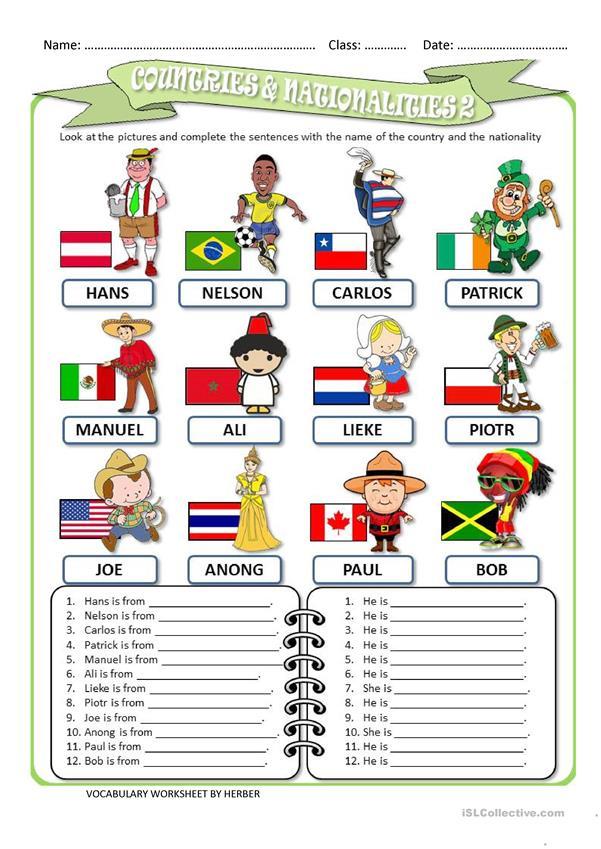         	   I’m from ________________________, I’m Spanish.	 I’m from _________________,I’m Brasillian. 		I’m from America, I’m _______________________.Complete the question and answer.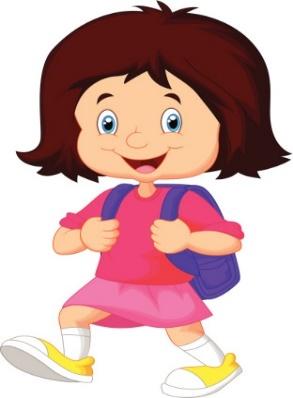 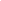 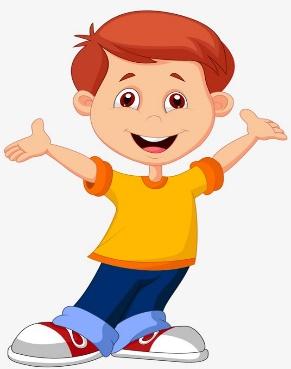 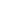 Answer KeyFill in the blanks.Hans- I’m GermanCarlos – I’m from SpainNelson – I’m from BrasilJoe I’m America.Complete the question and answer.Where are you from?I’m from Turkey.Name: ____________________________    Surname: ____________________________    Nber: ____   Grade/Class: _____Name: ____________________________    Surname: ____________________________    Nber: ____   Grade/Class: _____Name: ____________________________    Surname: ____________________________    Nber: ____   Grade/Class: _____Assessment: _____________________________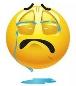 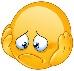 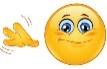 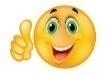 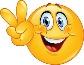 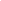 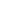 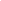 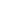 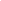 Date: ___________________________________________________    Date: ___________________________________________________    Assessment: _____________________________Teacher’s signature:___________________________Parent’s signature:___________________________